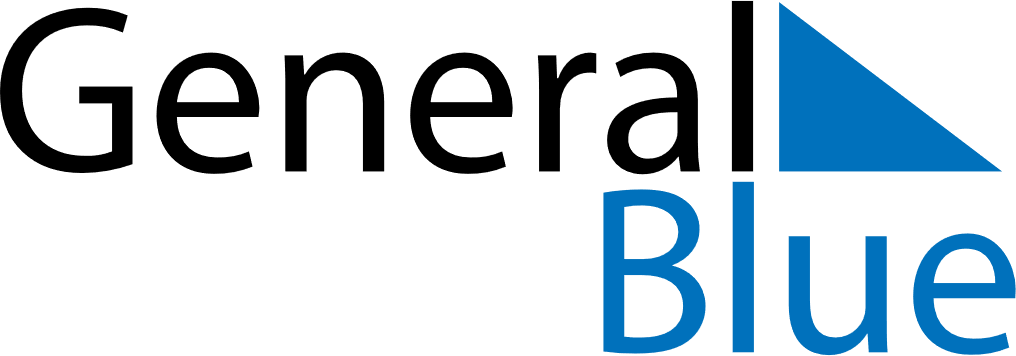 May 2021May 2021May 2021JamaicaJamaicaSUNMONTUEWEDTHUFRISAT1234567891011121314151617181920212223242526272829Labour Day3031